Laleham Gap School Person Specification 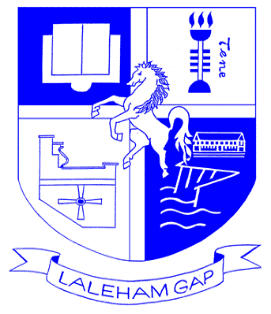 Person Specification: Teaching Assistant – Level 1The following outlines the criteria for this post. Applicants who have a disability and who meet the criteria will be shortlisted.   Applicants should describe in their application how they meet these criteria.CRITERIA QUALIFICATIONSLevel 1 or 2 Diploma (or equivalent) with proficient practical skills.EXPERIENCEPrevious experienced of working with children.
SKILLS AND ABILITIESNumeracy and literacy skills.Basic IT skills.Have the ability to relate well to children and adults, understanding their needs and being able to respond accordingly.Good influencing skills to encourage pupils to interact with others and be socially responsible.
KNOWLEDGEKnowledge of policies and procedures relating to child protection, health, safety, security, equal opportunities and confidentiality.